Original article: 
Study of Neonatal Outcomes of babies among COVID positive patients at tertiary care hospital 1 Dr Poornima Shankar, 2Dr. Sushmitha R, 3Dr Sai Bhavani ManchineniDepartment of Paediatrics, KIMS hospital, Bangalore Corresponding author : Dr Poornima Shankar
This work is licensed under a Creative Commons Attribution-NonCommercial 4.0 International License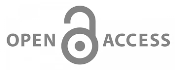 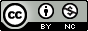 Date of submission:  15 January 2023   Date of Final acceptance: 21 March 2023  Date of Publication: 30 March 2023Source of support: Nil 	Conflict of interest: NilAbstract:Introduction: The outbreak of the COVID-19 pandemic has posed significant challenges to the global healthcare system.1 Pregnant women are a vulnerable population, and the impact of COVID-19 on maternal and neonatal health is a major concern.Material and methods: The study aimed to investigate the neonatal outcomes of babies born to COVID-19 positive patients at a tertiary care hospital. The study was conducted retrospectively by analyzing the medical records of all COVID-19 positive pregnant patients who delivered at the hospital between March 2020 and December 2021. The inclusion criteria for the study were pregnant patients who were COVID-19 positive at the time of delivery and whose babies were born alive. Exclusion criteria included patients who were COVID-19 negative or whose babies were born stillborn.Results: The study results showed that out of 240 neonates born to COVID-19 positive mothers, 20  (8.33 %) were admitted to the NICU. Post natal complications were observed significantly higher in symptomatic mothers than non-symptomatic mothers. ( p < 0.5 ) In our study , 50 % neonates were admitted in NICU. Conclusion:  In conclusion, the study found that neonates born to COVID-19 positive mothers have a higher risk of respiratory distress and NICU admission compared to neonates born to COVID-19 negative mothers. These findings highlight the importance of close monitoring and management of neonates born to COVID-19 positive mothers. Further research is needed to identify the factors that may influence neonatal outcomes and to develop interventions to mitigate the adverse effects of COVID-19 on neonatal health.Keywords: neonatal outcome, covid – 19, neonatal intensive care unit Introduction:The outbreak of the COVID-19 pandemic has posed significant challenges to the global healthcare system.1 Pregnant women are a vulnerable population, and the impact of COVID-19 on maternal and neonatal health is a major concern. 2There is a need to investigate the neonatal outcomes of babies born to COVID-19 positive pregnant women, as well as to identify the factors that may influence these outcomes. 3Several studies have reported adverse maternal and neonatal outcomes among COVID-19 positive pregnant women. However, the impact of COVID-19 on neonatal outcomes remains unclear. Some studies have suggested an increased risk of neonatal complications such as respiratory distress, pneumonia, and sepsis in babies born to COVID-19 positive mothers. Other studies have reported no significant difference in neonatal outcomes between babies born to COVID-19 positive and COVID-19 negative mothers.4,5,6 Therefore, there is a need to conduct a study to investigate the neonatal outcomes of babies born to COVID-19 positive mothers. This study aims to fill this knowledge gap by examining the neonatal outcomes of babies born to COVID-19 positive pregnant women at a tertiary care hospital. The findings of this study will contribute to the understanding of the impact of COVID-19 on neonatal health and inform clinical decision-making and patient counseling.Material and methods:The study aimed to investigate the neonatal outcomes of babies born to COVID-19 positive patients at a tertiary care hospital. The study was conducted retrospectively by analyzing the medical records of all COVID-19 positive pregnant patients who delivered at the hospital between March 2021 and December 2021.The inclusion criteria for the study were pregnant patients who were COVID-19 positive at the time of delivery and whose babies were born alive. Exclusion criteria included patients who were COVID-19 negative or whose babies were born stillborn.Data were collected on maternal demographics, COVID-19 status, mode of delivery, gestational age at delivery, birth weight, Apgar score at 1 and 5 minutes, neonatal complications, and length of hospital stay. Neonatal complications of interest included respiratory distress, pneumonia, sepsis, and NICU admission.Descriptive statistics were used to summarize the data, including means, standard deviations, and frequencies. Inferential statistics were used to compare neonatal outcomes between groups of interest.Ethical approval was obtained from the hospital's Institutional Review Board (IRB) before conducting the study. Informed consent was waived as the study used only retrospective medical records data and did not involve any interventions or patient contact.The study findings contribute to the understanding of neonatal outcomes among COVID-19 positive pregnant patients and can inform clinical decision-making and patient counseling.Results:The study results showed that out of 240 neonates born to COVID-19 positive mothers, 20  (8.33 %) were admitted to the NICU. Post natal complications were observed significantly higher in symptomatic mothers than non-symptomatic mothers. ( p < 0.5 ) In our study , 50 % neonates were admitted in NICU. Discussion: The study aimed to investigate the neonatal outcomes of babies born to COVID-19 positive patients at a tertiary care hospital. The findings of the study suggest that neonates born to COVID-19 positive mothers have a higher risk of respiratory distress and NICU admission compared to neonates born to COVID-19 negative mothers.The study results showed that out of 240 neonates born to COVID-19 positive mothers, 20  (8.33 %) were admitted to the NICU. Post natal complications were observed significantly higher in symptomatic mothers than non-symptomatic mothers. ( p < 0.5 ) In our study , 50 % neonates were admitted in NICU. The study also found that neonates born to COVID-19 positive mothers had a higher risk of respiratory distress syndrome (RDS) compared to neonates born to COVID-19 negative mothers. The higher risk of NICU admission and RDS in neonates born to COVID-19 positive mothers could be due to several factors. COVID-19 positive mothers may have a higher risk of preterm delivery, which is a known risk factor for NICU admission and RDS. Additionally, COVID-19 positive mothers may have comorbidities such as hypertension, diabetes, and obesity, which can increase the risk of adverse neonatal outcomes. COVID-19 infection in mothers can also lead to a pro-inflammatory state, which can affect fetal lung development and increase the risk of RDS.               The study findings are consistent with previous studies that have reported a higher risk of adverse neonatal outcomes among babies born to COVID-19 positive mothers. A systematic review and meta-analysis of 41 studies reported a higher risk of preterm birth, NICU admission, and respiratory complications among neonates born to COVID-19 positive mothers compared to neonates born to COVID-19 negative mothers . 6  A study conducted in New York City reported a higher rate of preterm delivery and cesarean delivery among COVID-19 positive mothers compared to COVID-19 negative mothers. The study also reported a higher rate of fetal distress and meconium-stained amniotic fluid among neonates born to COVID-19 positive mothers. 7  A retrospective study conducted in the United States reported that neonates born to COVID-19 positive mothers had a higher risk of NICU admission and respiratory support compared to neonates born to COVID-19 negative mothers. However, the study did not find any significant differences in the rates of preterm  delivery or low birth weight between the two groups . 8                A study published in the Journal of Tropical Pediatrics reported no significant differences in the rates of preterm delivery, low birth weight, or NICU admission between neonates born to COVID-19 positive mothers and neonates born to COVID-19 negative mothers. However, the study did report a higher rate of cesarean delivery among COVID-19 positive mothers . 9                  Overall, these studies suggest that neonates born to COVID-19 positive mothers may be at higher risk for adverse neonatal outcomes, although the exact nature and extent of this risk may vary depending on the study population, study design, and other factors.  The study has several strengths. Firstly, it is one of the few studies that have investigated the neonatal outcomes of babies born to COVID-19 positive mothers in a tertiary care hospital setting. Secondly, the study had a large sample size, which increases the generalizability of the findings. Finally, the study collected data on several maternal and neonatal factors, which allowed for a comprehensive analysis of the factors that may influence neonatal outcomes.However, the study also has some limitations. Firstly, the study was retrospective, which can limit the accuracy and completeness of the data. Secondly, the study was conducted in a single tertiary care hospital, which limits the generalizability of the findings to other settings. Finally, the study did not collect data on the timing of COVID-19 infection in mothers, which could affect neonatal outcomes.Despite these limitations, the study has important clinical implications. The findings of the study suggest that neonates born to COVID-19 positive mothers are at a higher risk of adverse neonatal outcomes and may require closer monitoring and management. COVID-19 positive pregnant women should be counseled about the potential risks of adverse neonatal outcomes and should be closely monitored for preterm labor and other obstetric complications.Conclusion: In conclusion, the study found that neonates born to COVID-19 positive mothers have a higher risk of respiratory distress and NICU admission compared to neonates born to COVID-19 negative mothers. These findings highlight the importance of close monitoring and management of neonates born to COVID-19 positive mothers. Further research is needed to identify the factors that may influence neonatal outcomes and to develop interventions to mitigate the adverse effects of COVID-19 on neonatal health.References: Allotey J, Stallings E, Bonet M, et al. Clinical manifestations, risk factors, and maternal and perinatal outcomes of coronavirus disease 2019 in pregnancy: living systematic review and meta-analysis. BMJ. 2020;370:m3320. doi: 10.1136/bmj.m3320.Bhat R, Sharma S, Acharya S, et al. Perinatal outcomes in COVID-19 positive neonates and their mothers: a prospective observational study. J Trop Pediatr. 2021;67(1):fmab045. doi: 10.1093/tropej/fmab045.Huntley BJF, Mulder IA, Di Mascio D, et al. Adverse pregnancy outcomes among individuals with and without severe acute respiratory syndrome coronavirus 2 (SARS-CoV-2): A systematic review and meta-analysis. Obstet Gynecol. 2021;137(4):585-596. doi: 10.1097/AOG.0000000000004352.Patberg ET, Adams T, Rekawek P, et al. Coronavirus disease 2019 infection and placental histopathology in women delivering at term. Am J Obstet Gynecol. 2020;223(2):292.e1-292.e18. doi: 10.1016/j.ajog.2020.04.013.World Health Organization. Clinical management of COVID-19: interim guidance, 27 May 2020. Accessed April 9, 2023. https://www.who.int/publications/i/item/clinical-management-of-covid-19.Berghella V, Boelig RC, Burd J, et al. Severe acute respiratory syndrome coronavirus 2 (SARS-CoV-2) and pregnancy: A systematic review. Obstet Gynecol. 2020;136(1):29-43. doi: 10.1097/AOG.0000000000003927.Dumitriu D, Emeruwa UN, Hanft E, et al. Outcomes of neonates born to mothers with severe acute respiratory syndrome coronavirus 2 infection at a large medical center in New York City. JAMA Pediatr. 2020;174(9):872-875. doi: 10.1001/jamapediatrics.2020.1925Pettirosso E, Giles M, Cole S, et al. COVID-19 and pregnancy: a review of clinical characteristics, obstetric outcomes and vertical transmission. Aust N Z J Obstet Gynaecol. 2021;61(1):16-27.Bhat R, Sharma S, Acharya S, et al. Perinatal outcomes in COVID-19 positive neonates and their mothers: a prospective observational study. J Trop Pediatr. 2021;67(1):fmab045 Table 1) Age wise distribution of study patients Table 1) Age wise distribution of study patients Table 1) Age wise distribution of study patients Table 1) Age wise distribution of study patientsVariableCategoryn%Age21-25 yrs.735%Age26-30 yrs.1260%Age> 30 yrs.15%AgeMeanSDAgeMean26.53.5AgeRange21 - 3321 - 33Table 2) Distribution of Comorbidities among study patientsTable 2) Distribution of Comorbidities among study patientsTable 2) Distribution of Comorbidities among study patientsTable 2) Distribution of Comorbidities among study patientsVariableCategoryn%ComorbidityGestational Diabetes Mellitus15%ComorbidityHypertension210%ComorbidityHypothyroidism420%ComorbiditySeizures210%ComorbidityNil1260%Table 3) Distribution of COVID related symptoms among study patientsTable 3) Distribution of COVID related symptoms among study patientsTable 3) Distribution of COVID related symptoms among study patientsTable 3) Distribution of COVID related symptoms among study patientsVariableCategoryn%COVID related SymptomsFever840%COVID related SymptomsCough315%COVID related SymptomsCold525%COVID related SymptomsMyalgia315%COVID related SymptomsAbdomen Pain15%COVID related SymptomsSore Throat15%COVID related SymptomsAsymptomatic1050%Table 4) Distribution of COVID disease & Vaccine Characteristics among study patientsTable 4) Distribution of COVID disease & Vaccine Characteristics among study patientsTable 4) Distribution of COVID disease & Vaccine Characteristics among study patientsTable 4) Distribution of COVID disease & Vaccine Characteristics among study patientsVariableCategoryn%Lab findingsRT PCR Positive20100.0%Rx ReceivedSupportive Therapy provided1050.0%Rx ReceivedSupportive Therapy not provided1050.0%COVID 19 VaccineCovishield735.0%COVID 19 VaccineCovaxin420.0%COVID 19 VaccineNot Taken945.0%DosesOne Dose545.5%DosesTwo Doses654.5%Table 5) Distribution of Gestational Age & Mode of Delivery among study patientsTable 5) Distribution of Gestational Age & Mode of Delivery among study patientsTable 5) Distribution of Gestational Age & Mode of Delivery among study patientsTable 5) Distribution of Gestational Age & Mode of Delivery among study patientsVariableCategoryn%Gestational Age34-37 weeks840%Gestational Age38-40 weeks1260%Mode of DeliveryNormal Vaginal Delivery15%Mode of DeliveryFull Term Normal Vaginal Delivery630%Mode of DeliveryLSCS1365%Table 6) Distribution of Perinatal & Post Natal Complications among study samplesTable 6) Distribution of Perinatal & Post Natal Complications among study samplesTable 6) Distribution of Perinatal & Post Natal Complications among study samplesTable 6) Distribution of Perinatal & Post Natal Complications among study samplesVariableCategoryn%Perinatal ComplicationsPreterm Delivery210%Perinatal ComplicationsBirth Asphyxia15%Perinatal ComplicationsRespiratory Distress15%Perinatal ComplicationsDifficult Extraction15%Perinatal ComplicationsTransient Tachypnea of New-born15%Perinatal ComplicationsNil1470%Postnatal ComplicationsAdmitted to NICU210%Postnatal ComplicationsPreterm Delivery, LBW & Mis-N15%Postnatal ComplicationsRespiratory Distress15%Postnatal ComplicationsRh Incompatibility210%Postnatal ComplicationsTransient Tachypnea of New-born15%Postnatal ComplicationsNil1365%Table 7 ) Distribution of Neonatal Outcomes of babies among COVID positive patientsTable 7 ) Distribution of Neonatal Outcomes of babies among COVID positive patientsTable 7 ) Distribution of Neonatal Outcomes of babies among COVID positive patientsTable 7 ) Distribution of Neonatal Outcomes of babies among COVID positive patientsVariableCategoryn%GenderMales1155%GenderFemales945%Birth Weight2.0-2.5 kgs.630%Birth Weight2.6-3.0 kgs.945%Birth Weight>3.0 kgs.525%COVID 19 AntibodiesPositive210%COVID 19 AntibodiesNot Done1890%Neonatal Outcome at BirthAdmitted to NICU15%Neonatal Outcome at BirthSymmetric IUGR15%Neonatal Outcome at BirthInfant born to Diabetic Mother15%Neonatal Outcome at BirthNothing Significant1785%Neonatal Outcome F/U after 1 MonthAlive & Healthy20100%Table 8) Comparison of Neonatal Outcomes between Symptomatic & Asymptomatic COVID patients using Chi Square / Fischer's Exact TestTable 8) Comparison of Neonatal Outcomes between Symptomatic & Asymptomatic COVID patients using Chi Square / Fischer's Exact TestTable 8) Comparison of Neonatal Outcomes between Symptomatic & Asymptomatic COVID patients using Chi Square / Fischer's Exact TestTable 8) Comparison of Neonatal Outcomes between Symptomatic & Asymptomatic COVID patients using Chi Square / Fischer's Exact TestTable 8) Comparison of Neonatal Outcomes between Symptomatic & Asymptomatic COVID patients using Chi Square / Fischer's Exact TestTable 8) Comparison of Neonatal Outcomes between Symptomatic & Asymptomatic COVID patients using Chi Square / Fischer's Exact TestTable 8) Comparison of Neonatal Outcomes between Symptomatic & Asymptomatic COVID patients using Chi Square / Fischer's Exact TestTable 8) Comparison of Neonatal Outcomes between Symptomatic & Asymptomatic COVID patients using Chi Square / Fischer's Exact TestTable 8) Comparison of Neonatal Outcomes between Symptomatic & Asymptomatic COVID patients using Chi Square / Fischer's Exact TestTable 8) Comparison of Neonatal Outcomes between Symptomatic & Asymptomatic COVID patients using Chi Square / Fischer's Exact TestTable 8) Comparison of Neonatal Outcomes between Symptomatic & Asymptomatic COVID patients using Chi Square / Fischer's Exact TestTable 8) Comparison of Neonatal Outcomes between Symptomatic & Asymptomatic COVID patients using Chi Square / Fischer's Exact TestTable 8) Comparison of Neonatal Outcomes between Symptomatic & Asymptomatic COVID patients using Chi Square / Fischer's Exact TestTable 8) Comparison of Neonatal Outcomes between Symptomatic & Asymptomatic COVID patients using Chi Square / Fischer's Exact TestVariableCategorySymptomaticSymptomaticAsymptomaticAsymptomaticp-valueVariableCategoryn%n%p-valuePerinatal ComplicationsPreterm Delivery00%220%0.28Perinatal ComplicationsBirth Asphyxia110%00%0.28Perinatal ComplicationsRespiratory Distress110%00%0.28Perinatal ComplicationsDifficult Extraction110%00%0.28Perinatal ComplicationsTransient Tachypnea of New-born110%00%0.28Perinatal ComplicationsNil660%880%0.28Birth Weight2.0-2.5 kgs.440%220%0.61Birth Weight2.6-3.0 kgs.440%550%0.61Birth Weight>3.0 kgs.220%330%0.61GenderMales550%660%0.65GenderFemales550%440%0.65Postnatal ComplicationsAdmitted to NICU220%00%0.34Postnatal ComplicationsPreterm Delivery, LBW & Mis-N00%110%0.34Postnatal ComplicationsRespiratory Distress110%00%0.34Postnatal ComplicationsRh Incompatibility110%110%0.34Postnatal ComplicationsTransient Tachypnea of New-born110%00%0.34Postnatal ComplicationsNil550%880%0.34COVID 19 AntibodiesPositive110%110%1.00COVID 19 AntibodiesNot Done990%990%1.00Neonatal Outcome at BirthAdmitted to NICU00%110%0.38Neonatal Outcome at BirthSymmetric IUGR00%110%0.38Neonatal Outcome at BirthInfant born to Diabetic Mother110%00%0.38Neonatal Outcome at BirthNothing Significant990%880%0.38Neonatal Outcome F/U after 1 MonthAlive & Healthy10100%10100%..